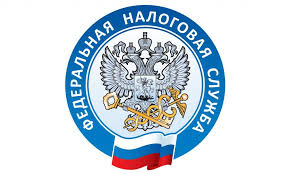 Изменились реквизиты платежей, администрируемых ФНС России Изменилось наименование получателя, указываемого при перечислении платежей, администрируемых налоговыми органами. Данные изменения внесены для упрощения заполнения расчетных документов. Теперь в поле «16» реквизита «Получатель» платежного документа вместо «Управление Федерального казначейства по Тульской области (Межрегиональная инспекция Федеральной налоговой службы по управлению долгом)» указывается значение «Казначейство России (ФНС России)». Остальные реквизиты получателя платежа не изменились.Указанные корректировки применяются с 15 мая. Если в расчетном документе в поле «Получатель» будут внесены старые реквизиты, на зачисление платежа это не повлияет.Номер(поля) реквизита платежного документа Наименование (поля) реквизита платежного документа Значение 13 Наименование банка получателя средств ОТДЕЛЕНИЕ ТУЛА БАНКА РОССИИ//УФК по Тульской области, г Тула 14 БИК банка получателя средств (БИК ТОФК) 017003983 15 № счета банка получателя средств (номер банковского счета, входящего в состав единого казначейского счета) 40102810445370000059 61 ИНН получателя 7727406020 103 КПП получателя 770801001 16 Получатель Казначейство России (ФНС России) 17 Номер казначейского счета 03100643000000018500 